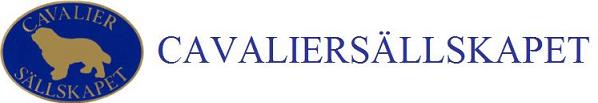 Info från utställning & tävlingskommittén inför 2017 års specialutställningar:Som många kanske vet så har vi haft svårt att få utställnings verksamheten att gå runt under de senaste åren. Vi har därför vidtagit en del åtgärder för att bemöta detta och försöka hålla ner kostnader utan att höja anmälningsavgiften i första hand.Förändringar som träder i kraft under 2017:Inga inteckningskort på våra specialutställningar (SKK vill inte längre sälja till specialklubbar)Rosetter till HP, CK, Bästa avelsklass & uppfödarklass valpar & vuxna kommer man kunna köpa till en billig peng på sekretariatet på vår utställningar. -	Blommor till BIR och BIM (vuxna, valpar och veteraner) kommer att finnas som tidigare.Förändringar som träder i kraft under 2019:Vi kommer att dra ner antalet specialutställningar från 10 till 6Specialutställningar 2019: Eskilstuna 2 dagars, Piteå, Borås, Sundsvall, VäxjöFörklaring:Vi har försökt att bemöta olika kriterier inför detta beslut. Personer lokalt som kan/vill jobba med utställningar. Kostnad för utställning, antal anmälda, och geografisk position samt hall eller utställningsplats. De 6 kvarvarande utställningarna känner vi uppfyller dessa krav. Om det finns personer i de områden som inte kommer ha specialutställningar under 2019 och som är villig att ställa upp och jobba med detta i framtiden får ni gärna höra av er inför ansökan om 2020 till jonathan@cavaliersallskapet.net Mvh SCKCS Utställning & tävlingskommittén.